SELEÇÃO PARA BOLSA DE DOUTORADO EDITAL PPGO 02/2021RESULTADO FINALComissão de Seleção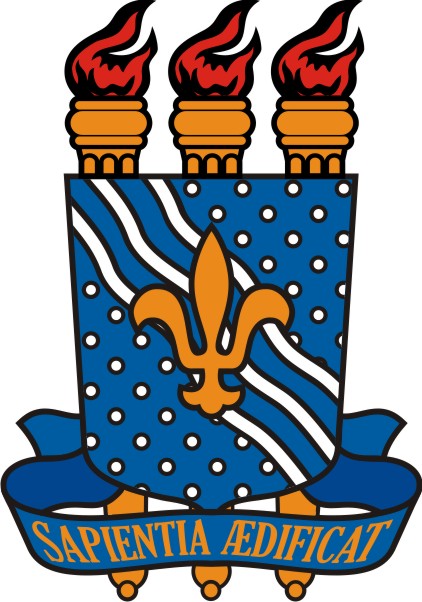 UNIVERSIDADE FEDERAL DA PARAÍBACENTRO DE CIÊNCIAS DA SAÚDEPROGRAMA DE PÓS-GRADUAÇÃO EM ODONTOLOGIA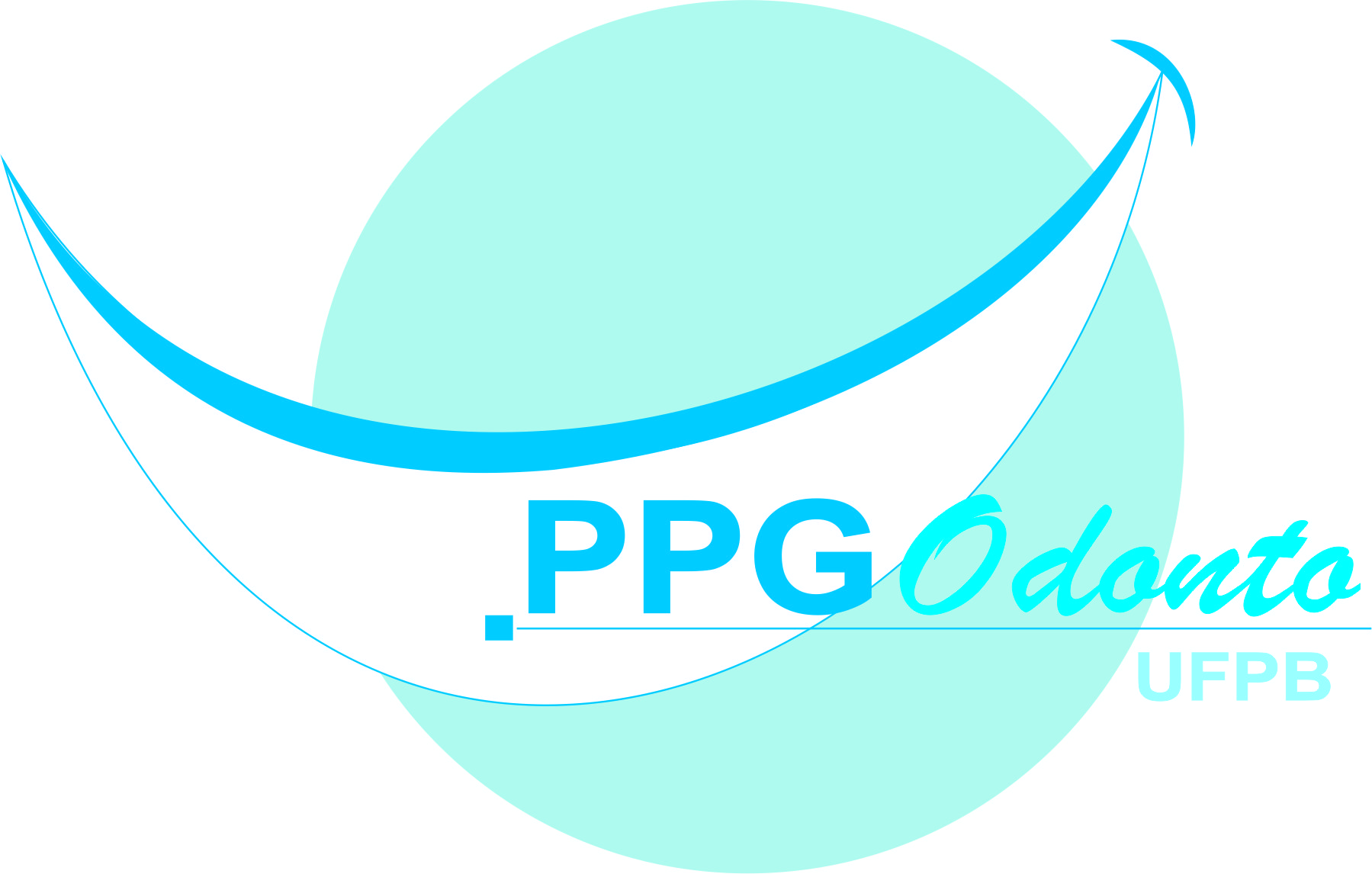 CandidatoAvaliação CurricularHistórico Escolar (CRE)Nota FinalSituaçãoYasmin Caldas de Macêdo Abrantes Rodrigues de Oliveira10,09,089,54Classificada